DAFTAR  PUSTAKA. LAMPIRAN 1 Lembar KuisionerPerihal	: Permohonan Pengisian KuesionerJudul Penelitian     : 	Pengaruh Gaya Kepemimpinan, Beban Kerja Dan Budaya Organisasi Terhadap Kinerja Pegawai Dinas Kesehatan Kota TegalKepada Yth,Bapak/Ibu. RespondenDi TempatDengan Hormat,Dalam rangka menyelesaikan penelitian, saya Mahasiswa Fakultas Ekonomi dan Bisnis Universitas Pancasakti Tegal, mohon partisipasi dari Bapak/Ibu untuk mengisi kuesioner yang telah kami sediakan.Adapun data yang kami minta adalah sesuai dengan kondisi yang dirasakan Sdr selama ini. Kami akan menjaga kerahasiaan karena data ini hanya untuk kepentingan penelitian.Setiap jawaban yang diberikan merupakan bantuan yang tidak ternilai harganya bagi penelitian ini.Atas perhatian dan bantuannya, kami mengucapkan terima kasih.  	           	Tegal,  Januari 2023                  Hormat Saya,Ghonny Akbar Raf.SKARAKTERISTIK RESPONDENJenis Kelamin				Perempuan				Laki-laki			Usia					    21-30 tahun				    31-40 tahun				> 41 tahun				    PendidikanS2S1D3SMA/SMKKeteranganSTS	: Sangat Tidak SetujuTS	: Tidak SetujuN	: NetralS	: SetujuSS	: Sangat SetujuPetunjuk PengisianBerilah tanda check list (√ ) pada salah satu jawaban yang paling sesuai dengan pendapat saudara.Kinerja (Y)Gaya Kepemimpinan (X1)Beban Kerja (X2)Budaya Organisasi  (X3)Lampiran 2Jawaban Responden Pernyataan Kinerja (Y) Lampiran 3 Jawaban Responden Pernyataan Gaya Kepemimpinan (X1)Lampiran 4Jawaban Responden Pernyataan Beban Kerja (X2)Lampiran 5Jawaban Responden Pernyataan Budaya Organisasi (X3)Lampiran 6Hasil Uji Validitas Variabel Kinerja (Y)Lampiran 7Hasil Uji Validitas Variabel Gaya Kepemimpinan (X1)Lampiran 8Hasil Uji Validitas Variabel Beban Kerja (X2)Lampiran 9Hasil Uji Validitas Budaya Organisasi (X3)Lampiran 10Hasil Uji Reliabilitas Kinerja (Y)Hasil Uji Reliabilitas  Gaya Kepemimpinan (X1)Hasil Uji Reliabilitas Beban Kerja (X2)Hasil Uji Reliabilitas  Budaya Organisasi (X3)Lampiran 11Uji Normalitas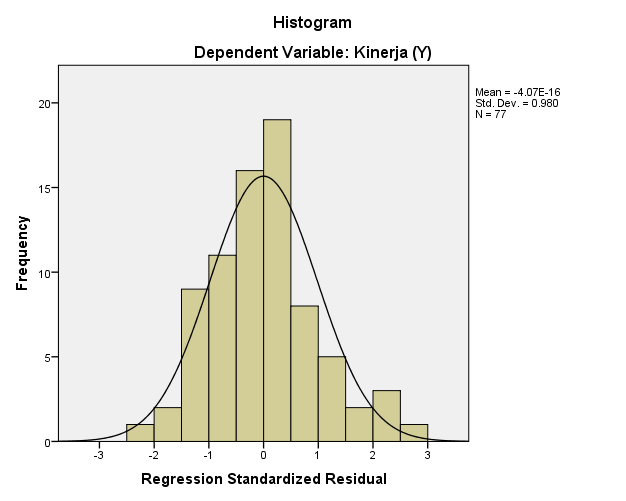 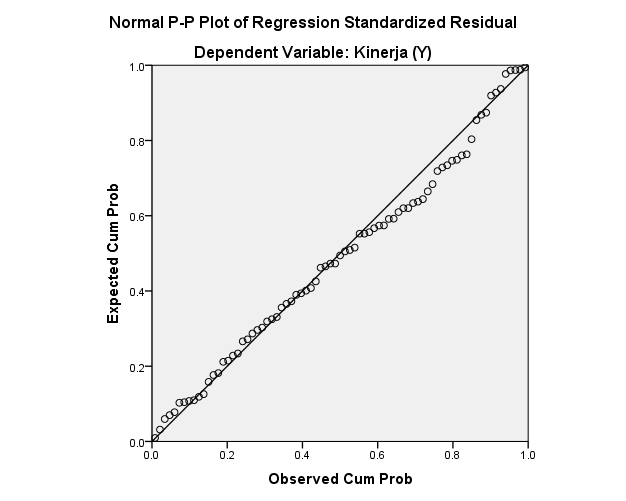 Uji MultikolinieritasUji Heteroskedastisitas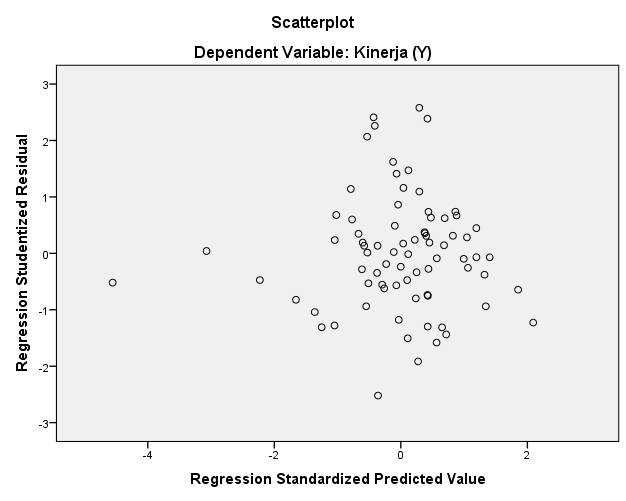 Lampiran 12Analisis Regresi Linier BergandaLampiran 13Uji signifikasi simultan fLampiran 14Uji signifikasi parsial tLampiran 15Koefisien Determinasi R2Lampiran 16Tabulasi Data MSI Penelitian Responden Variabel Kinerja (Y)Lampiran 17Tabulasi Data MSI Penelitian Responden Variabel Gaya Kepemimpinan (X1)Lampiran 18Tabulasi Data MSI Penelitian Responden Variabel Beban Kerja (X2)Lampiran 19Tabulasi Data MSI Penelitian Responden Variabel Budaya Organisasi (X3)Lampiran 20Tabel nilai r Lampiran 21Surat Ijin penelitian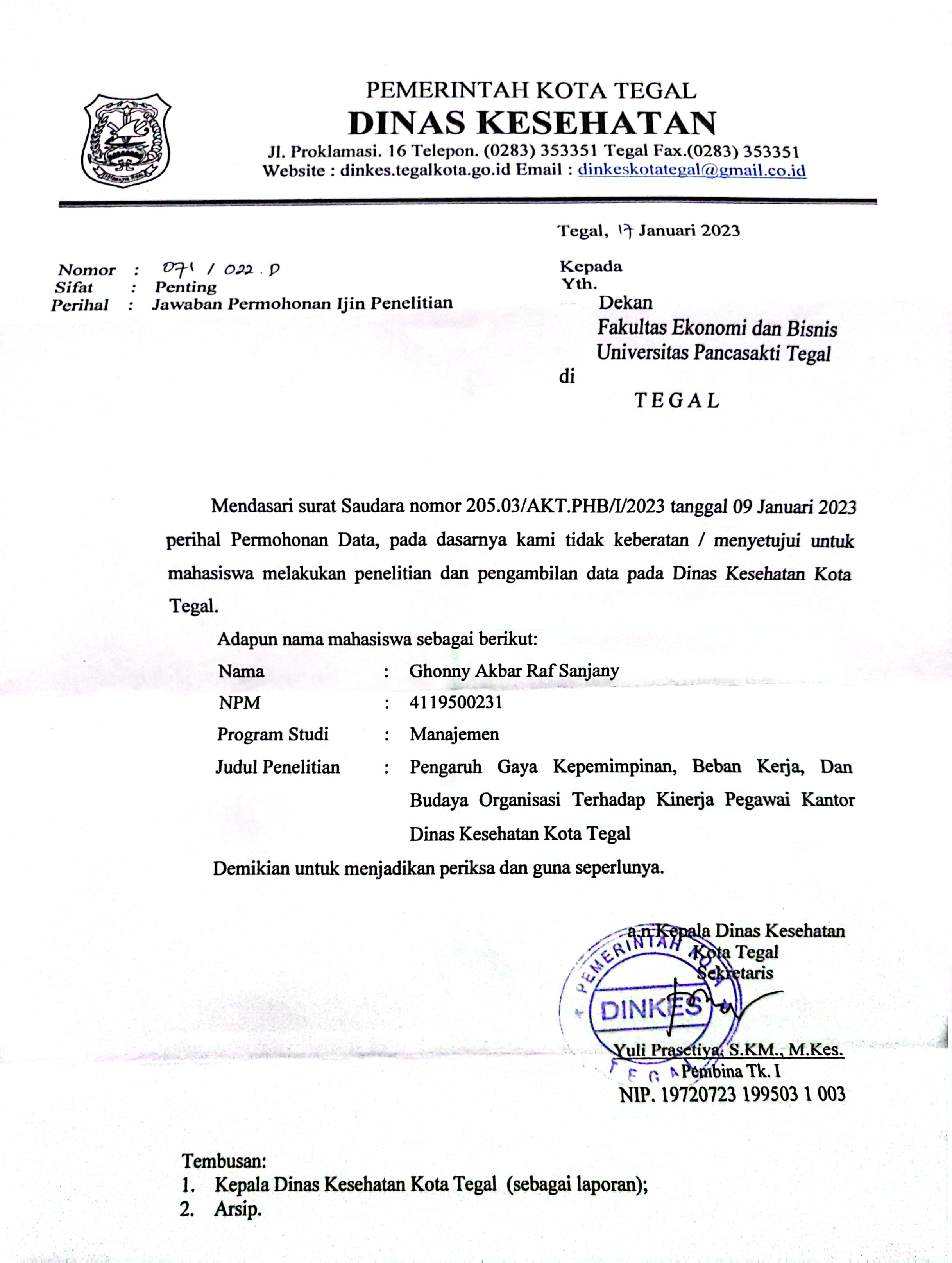 NoPernyataan12345NoPernyataanSTSTSNSSS1Saya mempunyai  pengetahuan  untuk  menyelesaikan  pekerjaan2Saya mempunyai  ketrampilan  untuk  mempercepat  dalam  menyelesaikan  pekerjaan3Saya memiliki  kemampuan  dalam  mengerjakan  tugas  yang  diberikan4Saya mampu  bekerjasama dengan rekan kerja dalam  menyelesaikan  pekerjaan5Tingkat  kehadiran saya sudah  lebih  baik6Saya mampu  bekerja  secara  efektif  dan  menghasilkan  pekerjaan  yang  sesuai  standar  perusahaan7Saya terus berusaha untuk meningkatkan hasil kerja sebaik mungkin.8Saya mampu menyelesaikan pekerjaan sesuai batas waktu yang diberikan perusahaan9Saya berhubungan baik dengan atasan untuk bekerja sama dalam mencapai tujuan perusahaan10Dalam bekerja saya memiliki tingkat keberhasilan yang baik.NoPernyataan12345NoPernyataanSTSTSNSSS1Pimimpinan memberikan kesempatan kepada saya untuk mendiskusikan masalah-masalah yang terkait dengan pekerjaan2Pimpinan mau menerima dan mendengarkan pendapat sehubungan dengan keputusan yang akan diambil3Pimpinan berdiskusi bersama untuk mengambil keputusan terkait masalah yang dihadapi dalam bekerja4Pimpinan saya selalu melakukan evaluasi dua arah antara pimpinan dan bawahan 5Pimpinan memberikan saya kebebasan ke bawahan untuk menentukan sendiri mengenai teknis pelaksanaan pekerjaan yang baik6Pimpinan melimpahkan sepenuhnya tanggung jawab mengenai pekerjaan kepada saya7Pimpinan jarang melibatkan dalam membuat keputusan 8Pimpinan memberikan instruksi dengan jelas kepada saya terkait pekerjaan yang harus di selesaikan  NoPernyataan12345NoPernyataanSTSTSNSSS1.Jenis kelamin berpengaruh terhadap beban kerja yang diberikan.2.Usia berpengaruh terhadap beban kerja yang diterima.3.Bekerja dengan status kesehatan baik dapat melaksanakan pekerjaan dengan baik juga.4.Saya memotivasi diri untuk melakukan pekerjaan dengan baik 5Saya puas karena beban kerja yang diberikan sudah sesuai dengan kemampuan.6Beban kerja saya sesuai dengan keinginan.7Lingkungan kerja saya berpengaruh terhadap beban kerja yang saya emban.8Beban kerja sesuai dengan standar organisasi kerja di tempat kerja saya.9Tugas yang diberikan sesuai dengan kemampuan saya10Tugas yang diberikan sesuai, tidak melampaui jam kerja sayaNoPernyataan12345NoPernyataanSTSTSNSSS1Saya  memiliki inovasi dan pengambilan resiko yang tepat dalam mengerjakan tugas2Pimpinan mendorong saya untuk melakukan inovasi atau gagasan baru dalam pekerjaan3Bila terjadi kesalahan maka saya siap menanggung resikonya4Dalam menjalankan aktivitas kerja, saya terkadang mendapat masalah dalam pekerjaan5Saya selalu berfikir menyelesaikan pekerjaan dengan cermat dengan hasil yang optimal6Saya berusaha meningkatkan efektivitas cara bekerja guna memperoleh hasil yang maksimal7Saya selalu dituntut untuk berorientasi kepada hasil kerja yang tinggi dalam bekerja8Saya bekerjasama dengan karyawan lain dalam melakukan pekerjaan 9Saya mengerjakan tugas sesuai dengan bagian dan keahlian saya10Saya berusaha menyelesaikan pekerjaan secara tepat waktu, untuk menjaga stabilitas pekerjaan11Saya melakukan pekerjaan sesuai arahan dari pimpinan No RespondenKinerja (Y)Kinerja (Y)Kinerja (Y)Kinerja (Y)Kinerja (Y)Kinerja (Y)Kinerja (Y)Kinerja (Y)Kinerja (Y)Kinerja (Y)Kinerja (Y)No RespondenY.1Y.2Y.3Y.4Y.5Y.6Y.7Y.8Y.9Y.10Total1555554455447254545554544635555454555484555555555550554555554554865454555454467555455555448845444444444195454545454451045455445454511444454444441124355454554441354455554444514444444444440155444445544431655555455554917444444444440185545555545481954544554554620444444444440215544545544452254555454554723455454455445244444444444402554444454444226555545555549274544544544432854444454444229555554555549305554545554473145445445444332454545454545335444545444433444445544444235332333233328364333433334333754444454444238544444444441395544455545464044444444444041444445444441424443544434394344444444444044444554444543455555455555494654445454444347555445555447484455554455464945555545554850455554455547513433333342315244344443443853444444434439545555555555505533444444443856443334434335574455554444445844455555444559544555544445602122123232206133344344333462444444444440634443343333346444434455554365444344555543664444555544446744443445554268444343355540695454454545457054544455444471434343455439724444444444407344433334443674433444445540754545454545457643344455554277444444444440No RespondenGaya Kepemimpinan (X1)Gaya Kepemimpinan (X1)Gaya Kepemimpinan (X1)Gaya Kepemimpinan (X1)Gaya Kepemimpinan (X1)Gaya Kepemimpinan (X1)Gaya Kepemimpinan (X1)Gaya Kepemimpinan (X1)Gaya Kepemimpinan (X1)No RespondenX2.1X2.2X2.3X2.4X2.5X2.6X2.7X2.8Total145545444352454445443435445544536455555555405455454443564444454433754545445368544434543394444444432104554444434114343434328125444444433134454444433144454554435155444455536164444444432174455544435185553555538195454545436203443443429214554444434224444544433234344444431244454444433255544444434265444545435274545454536284444544433294555555438305555555540314434434430324444444533334444444432344454544434353232323220364343433428374454444433384343443328394343443429404443444431414444444432424443445533434443434430444443444431454555455538464444444432474444445534484544444433494444344431504444555536513334343326524443433429534443433429545555555439554433434530563334434428575445444434584445555436594445555537601223232318613433555230623444333428634554333532644554344534655444344432665454545436675545555539684343434328694434434329705544444535714434444431724555444536734444333530745555444436755555334434765544433432775544433432No RespondenBeban Kerja (X2)Beban Kerja (X2)Beban Kerja (X2)Beban Kerja (X2)Beban Kerja (X2)Beban Kerja (X2)Beban Kerja (X2)Beban Kerja (X2)Beban Kerja (X2)Beban Kerja (X2)Beban Kerja (X2)No RespondenX1.1X1.2X1.3X1.4X1.5X1.6X1.7X1.8X1.9X1.10Total1455454454545244554445454435455455445464555555555550555545455544764443444544407455355455445854434434443994444445454421044554545444411444443444439125353543434391344445555444414544353434338154444445444411655455545554817444444444440184454555545461944445445554420434334544337215445445454442244555555444623444444544441245443434443382544344454544126545445435443275544445544442855454444554529445455545445305455445455463154544445554532444444444440334444444544413443444445444035323322333327363333443333323744545544444338444444454441395544444545444055534444444241454444444441423434344343354355454444444344555555544447455455443444424654544435554447555555355447485555453444444955555535444650454444354441513333333333305244344343443753443443434336545555545555495555444433253956333334443434574443455334395834433523333359444335234335602123232212206144443334443762444444444339633333333344326444554444444265334444444438664444444444406733344444453868333444444538693334444445387033344444453871333444444437724444444444407343434343433574455434455443754554344444417645543444454277334444444438No RespondenBudaya Organisasi (X3)Budaya Organisasi (X3)Budaya Organisasi (X3)Budaya Organisasi (X3)Budaya Organisasi (X3)Budaya Organisasi (X3)Budaya Organisasi (X3)Budaya Organisasi (X3)Budaya Organisasi (X3)Budaya Organisasi (X3)Budaya Organisasi (X3)Budaya Organisasi (X3)No RespondenX3.1X3.2X3.3X3.4X3.5X3.6X3.7X3.8X3.9X3.10X3.11Total154545455455512544454445444734545455544550455555555555555555545455555364544444545447745454545445498444444444444494545454455449105445334455446114444434344442124544435445446135444554444447144443443433440154444434444443164445434544445174444334443441185445555454450195444444444445204444444444444215454544544448225545445445550234444545544447244434434343339254345434444443264444454444445274544454445548284455544544448294555555555453305454544555450314445455444447324445444444445334444535454547344544444444546353333333333333363343434343438374545444444446384445444444445394544544545549404444443444443414444454444445424344444454444434444445545447444455455544449455454555555553464445454545448475545455454551485454545454550495545545455552504545454554550514334333333335524242444444440534344344443441545545555555554554444444444343564444444434443574442254434440585544444533344594454445543345603232232312124614343343343337624444444444444633434343434338645555454344448654454444454547664455454454448674444444545547684444544444445694444444445546705455551445548714444444444343724444444344443734544544545448744443434554444755444454545549764444445444445774444444444444CorrelationsCorrelationsCorrelationsCorrelationsCorrelationsCorrelationsCorrelationsCorrelationsCorrelationsCorrelationsCorrelationsCorrelationsCorrelationsCorrelationsY.1Y.2Y.3Y.4Y.5Y.6Y.7Y.8Y.9Y.10Y_TotalY.1Pearson Correlation1.557**.660**.468**.526**.546**.741**.441**.459**.469**.771**Y.1Sig. (2-tailed).000.000.000.000.000.000.000.000.000.000Y.1N7777777777777777777777Y.2Pearson Correlation.557**1.604**.546**.547**.515**.365**.616**.379**.479**.745**Y.2Sig. (2-tailed).000.000.000.000.000.001.000.001.000.000Y.2N7777777777777777777777Y.3Pearson Correlation.660**.604**1.598**.589**.621**.518**.577**.672**.526**.840**Y.3Sig. (2-tailed).000.000.000.000.000.000.000.000.000.000Y.3N7777777777777777777777Y.4Pearson Correlation.468**.546**.598**1.626**.681**.446**.483**.405**.587**.774**Y.4Sig. (2-tailed).000.000.000.000.000.000.000.000.000.000Y.4N7777777777777777777777Y.5Pearson Correlation.526**.547**.589**.626**1.518**.533**.482**.361**.451**.750**Y.5Sig. (2-tailed).000.000.000.000.000.000.000.001.000.000Y.5N7777777777777777777777Y.6Pearson Correlation.546**.515**.621**.681**.518**1.552**.442**.390**.508**.762**Y.6Sig. (2-tailed).000.000.000.000.000.000.000.000.000.000Y.6N7777777777777777777777Y.7Pearson Correlation.741**.365**.518**.446**.533**.552**1.482**.476**.421**.727**Y.7Sig. (2-tailed).000.001.000.000.000.000.000.000.000.000Y.7N7777777777777777777777Y.8Pearson Correlation.441**.616**.577**.483**.482**.442**.482**1.575**.656**.761**Y.8Sig. (2-tailed).000.000.000.000.000.000.000.000.000.000Y.8N7777777777777777777777Y.9Pearson Correlation.459**.379**.672**.405**.361**.390**.476**.575**1.604**.694**Y.9Sig. (2-tailed).000.001.000.000.001.000.000.000.000.000Y.9N7777777777777777777777Y.10Pearson Correlation.469**.479**.526**.587**.451**.508**.421**.656**.604**1.750**Y.10Sig. (2-tailed).000.000.000.000.000.000.000.000.000.000Y.10N7777777777777777777777Y_TotalPearson Correlation.771**.745**.840**.774**.750**.762**.727**.761**.694**.750**1Y_TotalSig. (2-tailed).000.000.000.000.000.000.000.000.000.000Y_TotalN7777777777777777777777CorrelationsCorrelationsCorrelationsCorrelationsCorrelationsCorrelationsCorrelationsCorrelationsCorrelationsCorrelationsCorrelationsX1.1X1.2X1.3X1.4X1.5X1.6X1.7X1.8X1_TotalX1.1Pearson Correlation1.540**.498**.419**.391**.267*.479**.432**.708**X1.1Sig. (2-tailed).000.000.000.000.019.000.000.000X1.1N777777777777777777X1.2Pearson Correlation.540**1.593**.565**.293**.415**.376**.531**.762**X1.2Sig. (2-tailed).000.000.000.010.000.001.000.000X1.2N777777777777777777X1.3Pearson Correlation.498**.593**1.426**.387**.357**.335**.399**.702**X1.3Sig. (2-tailed).000.000.000.001.001.003.000.000X1.3N777777777777777777X1.4Pearson Correlation.419**.565**.426**1.299**.499**.433**.456**.723**X1.4Sig. (2-tailed).000.000.000.008.000.000.000.000X1.4N777777777777777777X1.5Pearson Correlation.391**.293**.387**.299**1.542**.592**.199.653**X1.5Sig. (2-tailed).000.010.001.008.000.000.083.000X1.5N777777777777777777X1.6Pearson Correlation.267*.415**.357**.499**.542**1.672**.357**.727**X1.6Sig. (2-tailed).019.000.001.000.000.000.001.000X1.6N777777777777777777X1.7Pearson Correlation.479**.376**.335**.433**.592**.672**1.344**.747**X1.7Sig. (2-tailed).000.001.003.000.000.000.002.000X1.7N777777777777777777X1.8Pearson Correlation.432**.531**.399**.456**.199.357**.344**1.652**X1.8Sig. (2-tailed).000.000.000.000.083.001.002.000X1.8N777777777777777777X1_TotalPearson Correlation.708**.762**.702**.723**.653**.727**.747**.652**1X1_TotalSig. (2-tailed).000.000.000.000.000.000.000.000X1_TotalN777777777777777777CorrelationsCorrelationsCorrelationsCorrelationsCorrelationsCorrelationsCorrelationsCorrelationsCorrelationsCorrelationsCorrelationsCorrelationsCorrelationsX2.1X2.2X2.3X2.4X2.5X2.6X2.7X2.8X2.9X2.10X2_TotalX2.1Pearson Correlation1.703**.673**.421**.509**.283*.238*.387**.470**.326**.724**X2.1Sig. (2-tailed).000.000.000.000.013.037.001.000.004.000X2.1N7777777777777777777777X2.2Pearson Correlation.703**1.626**.459**.452**.431**.238*.488**.494**.387**.763**X2.2Sig. (2-tailed).000.000.000.000.000.037.000.000.001.000X2.2N7777777777777777777777X2.3Pearson Correlation.673**.626**1.440**.499**.544**.235*.541**.458**.368**.773**X2.3Sig. (2-tailed).000.000.000.000.000.039.000.000.001.000X2.3N7777777777777777777777X2.4Pearson Correlation.421**.459**.440**1.395**.394**.331**.451**.448**.519**.688**X2.4Sig. (2-tailed).000.000.000.000.000.003.000.000.000.000X2.4N7777777777777777777777X2.5Pearson Correlation.509**.452**.499**.395**1.500**.429**.540**.465**.421**.740**X2.5Sig. (2-tailed).000.000.000.000.000.000.000.000.000.000X2.5N7777777777777777777777X2.6Pearson Correlation.283*.431**.544**.394**.500**1.219.399**.283*.321**.615**X2.6Sig. (2-tailed).013.000.000.000.000.056.000.013.004.000X2.6N7777777777777777777777X2.7Pearson Correlation.238*.238*.235*.331**.429**.2191.358**.476**.336**.554**X2.7Sig. (2-tailed).037.037.039.003.000.056.001.000.003.000X2.7N7777777777777777777777X2.8Pearson Correlation.387**.488**.541**.451**.540**.399**.358**1.553**.569**.754**X2.8Sig. (2-tailed).001.000.000.000.000.000.001.000.000.000X2.8N7777777777777777777777X2.9Pearson Correlation.470**.494**.458**.448**.465**.283*.476**.553**1.440**.727**X2.9Sig. (2-tailed).000.000.000.000.000.013.000.000.000.000X2.9N7777777777777777777777X2.10Pearson Correlation.326**.387**.368**.519**.421**.321**.336**.569**.440**1.662**X2.10Sig. (2-tailed).004.001.001.000.000.004.003.000.000.000X2.10N7777777777777777777777X2_TotalPearson Correlation.724**.763**.773**.688**.740**.615**.554**.754**.727**.662**1X2_TotalSig. (2-tailed).000.000.000.000.000.000.000.000.000.000X2_TotalN7777777777777777777777CorrelationsCorrelationsCorrelationsCorrelationsCorrelationsCorrelationsCorrelationsCorrelationsCorrelationsCorrelationsCorrelationsCorrelationsCorrelationsCorrelationsX3.1X3.2X3.3X3.4X3.5X3.6X3.7X3.8X3.9X3.10X3.11X3_TotalX3.1Pearson Correlation1.382**.505**.388**.509**.372**.301**.305**.496**.445**.469**.662**X3.1Sig. (2-tailed).001.000.000.000.001.008.007.000.000.000.000X3.1N777777777777777777777777X3.2Pearson Correlation.382**1.271*.584**.389**.428**.396**.438**.381**.549**.528**.715**X3.2Sig. (2-tailed).001.017.000.000.000.000.000.001.000.000.000X3.2N777777777777777777777777X3.3Pearson Correlation.505**.271*1.338**.520**.418**.302**.456**.509**.381**.444**.654**X3.3Sig. (2-tailed).000.017.003.000.000.008.000.000.001.000.000X3.3N777777777777777777777777X3.4Pearson Correlation.388**.584**.338**1.402**.381**.328**.319**.502**.437**.423**.683**X3.4Sig. (2-tailed).000.000.003.000.001.004.005.000.000.000.000X3.4N777777777777777777777777X3.5Pearson Correlation.509**.389**.520**.402**1.263*.404**.449**.568**.500**.509**.722**X3.5Sig. (2-tailed).000.000.000.000.021.000.000.000.000.000.000X3.5N777777777777777777777777X3.6Pearson Correlation.372**.428**.418**.381**.263*1.193.365**.285*.392**.405**.594**X3.6Sig. (2-tailed).001.000.000.001.021.092.001.012.000.000.000X3.6N777777777777777777777777X3.7Pearson Correlation.301**.396**.302**.328**.404**.1931.395**.509**.333**.401**.609**X3.7Sig. (2-tailed).008.000.008.004.000.092.000.000.003.000.000X3.7N777777777777777777777777X3.8Pearson Correlation.305**.438**.456**.319**.449**.365**.395**1.314**.519**.414**.653**X3.8Sig. (2-tailed).007.000.000.005.000.001.000.005.000.000.000X3.8N777777777777777777777777X3.9Pearson Correlation.496**.381**.509**.502**.568**.285*.509**.314**1.520**.611**.751**X3.9Sig. (2-tailed).000.001.000.000.000.012.000.005.000.000.000X3.9N777777777777777777777777X3.10Pearson Correlation.445**.549**.381**.437**.500**.392**.333**.519**.520**1.657**.761**X3.10Sig. (2-tailed).000.000.001.000.000.000.003.000.000.000.000X3.10N777777777777777777777777X3.11Pearson Correlation.469**.528**.444**.423**.509**.405**.401**.414**.611**.657**1.778**X3.11Sig. (2-tailed).000.000.000.000.000.000.000.000.000.000.000X3.11N777777777777777777777777X3_TotalPearson Correlation.662**.715**.654**.683**.722**.594**.609**.653**.751**.761**.778**1X3_TotalSig. (2-tailed).000.000.000.000.000.000.000.000.000.000.000X3_TotalN777777777777777777777777Reliability StatisticsReliability StatisticsCronbach's AlphaN of Items.82210Reliability StatisticsReliability StatisticsCronbach's AlphaN of Items.7828Reliability StatisticsReliability StatisticsCronbach's AlphaN of Items.74510Reliability StatisticsReliability StatisticsCronbach's AlphaN of Items.84111One-Sample Kolmogorov-Smirnov TestOne-Sample Kolmogorov-Smirnov TestOne-Sample Kolmogorov-Smirnov TestUnstandardized ResidualNN77Normal Parametersa,bMean.0000000Normal Parametersa,bStd. Deviation1.98680135Most Extreme DifferencesAbsolute.080Most Extreme DifferencesPositive.080Most Extreme DifferencesNegative-.044Test StatisticTest Statistic.080Asymp. Sig. (2-tailed)Asymp. Sig. (2-tailed).200c,da. Test distribution is Normal.a. Test distribution is Normal.a. Test distribution is Normal.b. Calculated from data.b. Calculated from data.b. Calculated from data.c. Lilliefors Significance Correction.c. Lilliefors Significance Correction.c. Lilliefors Significance Correction.d. This is a lower bound of the true significance.d. This is a lower bound of the true significance.d. This is a lower bound of the true significance.CoefficientsaCoefficientsaCoefficientsaCoefficientsaModelModelCollinearity StatisticsCollinearity StatisticsCollinearity StatisticsModelModelToleranceVIFVIF1(Constant)1Gaya Kepemimpinan (X1).5271.8961.8961Beban Kerja (X2).2963.3843.3841Budaya Organisasi (X3).2693.7123.712a. Dependent Variable: Kinerja (Y)a. Dependent Variable: Kinerja (Y)a. Dependent Variable: Kinerja (Y)a. Dependent Variable: Kinerja (Y)CoefficientsaCoefficientsaCoefficientsaCoefficientsaCoefficientsaCoefficientsaCoefficientsaCoefficientsaCoefficientsaModelModelUnstandardized CoefficientsUnstandardized CoefficientsStandardized CoefficientstSig.Collinearity StatisticsCollinearity StatisticsModelModelBStd. ErrorBetatSig.ToleranceVIF1(Constant)-2.7712.275-1.218.2271Gaya Kepemimpinan (X1).352.083.2634.223.000.5271.8961Beban Kerja (X2).333.085.3273.924.000.2963.3841Budaya Organisasi (X3).444.091.4264.892.000.2693.712a. Dependent Variable: Kinerja (Y)a. Dependent Variable: Kinerja (Y)a. Dependent Variable: Kinerja (Y)a. Dependent Variable: Kinerja (Y)a. Dependent Variable: Kinerja (Y)a. Dependent Variable: Kinerja (Y)a. Dependent Variable: Kinerja (Y)a. Dependent Variable: Kinerja (Y)a. Dependent Variable: Kinerja (Y)ANOVAaANOVAaANOVAaANOVAaANOVAaANOVAaANOVAaModelModelSum of SquaresDfMean SquareFSig.1Regression1707.2203569.073138.474.000b1Residual300.001734.1101Total2007.22176a. Dependent Variable: Kinerja (Y)a. Dependent Variable: Kinerja (Y)a. Dependent Variable: Kinerja (Y)a. Dependent Variable: Kinerja (Y)a. Dependent Variable: Kinerja (Y)a. Dependent Variable: Kinerja (Y)a. Dependent Variable: Kinerja (Y)b. Predictors: (Constant), Budaya Organisasi (X3), Gaya Kepemimpinan (X1), Beban Kerja (X2)b. Predictors: (Constant), Budaya Organisasi (X3), Gaya Kepemimpinan (X1), Beban Kerja (X2)b. Predictors: (Constant), Budaya Organisasi (X3), Gaya Kepemimpinan (X1), Beban Kerja (X2)b. Predictors: (Constant), Budaya Organisasi (X3), Gaya Kepemimpinan (X1), Beban Kerja (X2)b. Predictors: (Constant), Budaya Organisasi (X3), Gaya Kepemimpinan (X1), Beban Kerja (X2)b. Predictors: (Constant), Budaya Organisasi (X3), Gaya Kepemimpinan (X1), Beban Kerja (X2)b. Predictors: (Constant), Budaya Organisasi (X3), Gaya Kepemimpinan (X1), Beban Kerja (X2)CoefficientsaCoefficientsaCoefficientsaCoefficientsaCoefficientsaCoefficientsaCoefficientsaCoefficientsaModelModelUnstandardized CoefficientsUnstandardized CoefficientsStandardized CoefficientstSig.ModelModelBStd. ErrorBetatSig.1(Constant)-2.7712.275-1.218.2271Gaya Kepemimpinan (X1).352.083.2634.223.0001Beban Kerja (X2).333.085.3273.924.0001Budaya Organisasi (X3).444.091.4264.892.000a. Dependent Variable: Kinerja (Y)a. Dependent Variable: Kinerja (Y)a. Dependent Variable: Kinerja (Y)a. Dependent Variable: Kinerja (Y)a. Dependent Variable: Kinerja (Y)a. Dependent Variable: Kinerja (Y)a. Dependent Variable: Kinerja (Y)a. Dependent Variable: Kinerja (Y)Model SummarybModel SummarybModel SummarybModel SummarybModel SummarybModelRR SquareAdjusted R SquareStd. Error of the Estimate1.922a.851.8442.027a. Predictors: (Constant), Budaya Organisasi (X3), Gaya Kepemimpinan (X1), Beban Kerja (X2)a. Predictors: (Constant), Budaya Organisasi (X3), Gaya Kepemimpinan (X1), Beban Kerja (X2)a. Predictors: (Constant), Budaya Organisasi (X3), Gaya Kepemimpinan (X1), Beban Kerja (X2)a. Predictors: (Constant), Budaya Organisasi (X3), Gaya Kepemimpinan (X1), Beban Kerja (X2)a. Predictors: (Constant), Budaya Organisasi (X3), Gaya Kepemimpinan (X1), Beban Kerja (X2)b. Dependent Variable: Kinerja (Y)b. Dependent Variable: Kinerja (Y)b. Dependent Variable: Kinerja (Y)b. Dependent Variable: Kinerja (Y)b. Dependent Variable: Kinerja (Y)Succesive IntervalNoY.1Y.2Y.3Y.4Y.5Y.6Y.7Y.8Y.9Y.10Total14,5374,7374,4314,7374,5143,2443,1174,4693,8782,94740,61224,5373,3184,4313,3784,5144,6584,5143,1043,8782,94739,27834,5374,7374,4314,7373,1174,6583,1174,4693,8784,40642,08644,5374,7374,4314,7374,5144,6584,5144,4693,8784,40644,88054,5373,3184,4314,7374,5144,6584,5143,1043,8784,40642,09664,5373,3184,4313,3784,5144,6584,5143,1043,8782,94739,27874,5374,7374,4313,3784,5144,6584,5144,4693,8782,94742,06383,0874,7373,0313,3783,1173,2443,1173,1042,4412,94732,20294,5373,3184,4313,3784,5143,2444,5143,1043,8782,94737,865103,0874,7373,0314,7374,5143,2443,1174,4692,4414,40637,782113,0873,3183,0313,3784,5143,2443,1173,1042,4412,94732,180123,0872,0074,4314,7373,1174,6583,1174,4693,8782,94736,448134,5373,3183,0314,7374,5144,6584,5143,1042,4412,94737,800143,0873,3183,0313,3783,1173,2443,1173,1042,4412,94730,783154,5373,3183,0313,3783,1173,2444,5144,4692,4412,94734,995164,5374,7374,4314,7374,5143,2444,5144,4693,8784,40643,467173,0873,3183,0313,3783,1173,2443,1173,1042,4412,94730,783184,5374,7373,0314,7374,5144,6584,5144,4692,4414,40642,043194,5373,3184,4313,3783,1174,6584,5143,1043,8784,40639,339203,0873,3183,0313,3783,1173,2443,1173,1042,4412,94730,783214,5374,7373,0313,3784,5143,2444,5144,4692,4412,94737,811224,5373,3184,4314,7374,5143,2444,5143,1043,8784,40640,682233,0874,7374,4313,3784,5143,2443,1174,4693,8782,94737,802243,0873,3183,0313,3783,1173,2443,1173,1042,4412,94730,783254,5373,3183,0313,3783,1173,2444,5143,1042,4412,94733,630264,5374,7374,4314,7373,1174,6584,5144,4693,8784,40643,483273,0874,7373,0313,3784,5143,2443,1174,4692,4412,94734,964284,5373,3183,0313,3783,1173,2444,5143,1042,4412,94733,630294,5374,7374,4314,7374,5143,2444,5144,4693,8784,40643,467304,5374,7374,4313,3784,5143,2444,5144,4693,8782,94740,649313,0874,7373,0313,3784,5143,2443,1174,4692,4412,94734,964323,0874,7373,0314,7373,1174,6583,1174,4692,4414,40637,798334,5373,3183,0313,3784,5143,2444,5143,1042,4412,94735,027343,0873,3183,0313,3784,5144,6583,1173,1042,4412,94733,593351,7802,0071,0002,1351,9051,9581,0001,9581,0001,68016,425363,0872,0071,8272,1353,1171,9581,9051,9581,0002,94721,942374,5373,3183,0313,3783,1173,2444,5143,1042,4412,94733,630384,5373,3183,0313,3783,1173,2443,1173,1042,4412,94732,233394,5374,7373,0313,3783,1174,6584,5144,4692,4414,40639,286403,0873,3183,0313,3783,1173,2443,1173,1042,4412,94730,783413,0873,3183,0313,3783,1174,6583,1173,1042,4412,94732,196423,0873,3183,0312,1354,5143,2443,1173,1041,0002,94729,496433,0873,3183,0313,3783,1173,2443,1173,1042,4412,94730,783443,0873,3183,0314,7374,5143,2443,1173,1042,4414,40634,997454,5374,7374,4314,7373,1174,6584,5144,4693,8784,40643,483464,5373,3183,0313,3784,5143,2444,5143,1042,4412,94735,027474,5374,7374,4313,3783,1174,6584,5144,4693,8782,94740,666483,0873,3184,4314,7374,5144,6583,1173,1043,8784,40639,249493,0874,7374,4314,7374,5144,6583,1174,4693,8784,40642,033503,0874,7374,4314,7374,5143,2443,1174,4693,8784,40640,620511,7803,3181,8272,1351,9051,9581,9051,9582,4411,00020,229523,0873,3181,8273,3783,1173,2443,1171,9582,4412,94728,433533,0873,3183,0313,3783,1173,2443,1171,9582,4412,94729,637544,5374,7374,4314,7374,5144,6584,5144,4693,8784,40644,880551,7802,0073,0313,3783,1173,2443,1173,1042,4412,94728,166563,0873,3181,8272,1351,9053,2443,1171,9582,4411,68024,712573,0873,3184,4314,7374,5144,6583,1173,1042,4412,94736,353583,0873,3183,0314,7374,5144,6584,5144,4692,4412,94737,715594,5373,3183,0314,7374,5144,6584,5143,1042,4412,94737,800601,0001,0001,0001,0001,0001,0001,9051,0001,0001,00010,905611,7802,0071,8273,3783,1171,9583,1173,1041,0001,68022,968623,0873,3183,0313,3783,1173,2443,1173,1042,4412,94730,783633,0873,3183,0312,1351,9053,2441,9051,9581,0001,68023,262643,0873,3183,0312,1353,1173,2444,5144,4693,8784,40635,198653,0873,3183,0312,1353,1173,2444,5144,4693,8784,40635,198663,0873,3183,0313,3784,5144,6584,5144,4692,4412,94736,355673,0873,3183,0313,3781,9053,2443,1174,4693,8784,40633,831683,0873,3183,0312,1353,1171,9581,9054,4693,8784,40631,303694,5373,3184,4313,3783,1174,6583,1174,4692,4414,40637,870704,5373,3184,4313,3783,1173,2444,5144,4692,4412,94736,396713,0872,0073,0312,1353,1171,9583,1174,4693,8782,94729,747723,0873,3183,0313,3783,1173,2443,1173,1042,4412,94730,783733,0873,3183,0312,1351,9051,9581,9053,1042,4412,94725,831743,0872,0071,8273,3783,1173,2443,1173,1043,8784,40631,164753,0874,7373,0314,7373,1174,6583,1174,4692,4414,40637,798763,0872,0071,8273,3783,1173,2444,5144,4693,8784,40633,926773,0873,3183,0313,3783,1173,2443,1173,1042,4412,94730,783Succesive IntervalNoX2.1X2.2X2.3X2.4X2.5X2.6X2.7X2.8Total13,3104,4854,7103,6124,7653,6113,5033,09731,09323,3104,4853,3003,6123,3754,9543,5033,09729,63734,7943,0863,3004,9904,7653,6113,5034,57132,62044,7944,4854,7104,9904,7654,9544,8864,57138,15553,3104,4854,7103,6124,7653,6113,5033,09731,09363,3103,0863,3003,6123,3754,9543,5033,09728,23774,7943,0864,7103,6124,7653,6113,5034,57132,65284,7943,0863,3003,6122,0953,6114,8863,09728,48293,3103,0863,3003,6123,3753,6113,5033,09726,895103,3104,4854,7103,6123,3753,6113,5033,09729,704113,3101,8693,3002,3083,3752,3393,5031,78221,788124,7943,0863,3003,6123,3753,6113,5033,09728,378133,3103,0864,7103,6123,3753,6113,5033,09728,305143,3103,0864,7103,6124,7654,9543,5033,09731,037154,7943,0863,3003,6123,3754,9544,8864,57132,578163,3103,0863,3003,6123,3753,6113,5033,09726,895173,3103,0864,7104,9904,7653,6113,5033,09731,073184,7944,4854,7102,3084,7654,9544,8864,57135,474194,7943,0864,7103,6124,7653,6114,8863,09732,561201,9053,0863,3002,3083,3753,6112,2093,09722,893213,3104,4854,7103,6123,3753,6113,5033,09729,704223,3103,0863,3003,6124,7653,6113,5033,09728,285233,3101,8693,3003,6123,3753,6113,5033,09725,678243,3103,0864,7103,6123,3753,6113,5033,09728,305254,7944,4853,3003,6123,3753,6113,5033,09729,778264,7943,0863,3003,6124,7653,6114,8863,09731,151273,3104,4853,3004,9903,3754,9543,5034,57132,489283,3103,0863,3003,6124,7653,6113,5033,09728,285293,3104,4854,7104,9904,7654,9544,8863,09735,197304,7944,4854,7104,9904,7654,9544,8864,57138,155313,3103,0862,0073,6123,3752,3393,5033,09724,330323,3103,0863,3003,6123,3753,6113,5034,57128,369333,3103,0863,3003,6123,3753,6113,5033,09726,895343,3103,0864,7103,6124,7653,6113,5033,09729,694351,9051,0002,0071,0002,0951,0002,2091,00012,217363,3101,8693,3002,3083,3752,3392,2093,09721,810373,3103,0864,7103,6123,3753,6113,5033,09728,305383,3101,8693,3002,3083,3753,6112,2091,78221,766393,3101,8693,3002,3083,3753,6112,2093,09723,082403,3103,0863,3002,3083,3753,6113,5033,09725,592413,3103,0863,3003,6123,3753,6113,5033,09726,895423,3103,0863,3002,3083,3753,6114,8864,57128,449433,3103,0863,3002,3083,3752,3393,5033,09724,320443,3103,0863,3002,3083,3753,6113,5033,09725,592453,3104,4854,7104,9903,3754,9544,8864,57135,282463,3103,0863,3003,6123,3753,6113,5033,09726,895473,3103,0863,3003,6123,3753,6114,8864,57129,752483,3104,4853,3003,6123,3753,6113,5033,09728,294493,3103,0863,3003,6122,0953,6113,5033,09725,615503,3103,0863,3003,6124,7654,9544,8864,57132,484511,9051,8692,0073,6122,0953,6112,2091,78219,091523,3103,0863,3002,3083,3752,3392,2093,09723,026533,3103,0863,3002,3083,3752,3392,2093,09723,026544,7944,4854,7104,9904,7654,9544,8863,09736,681553,3103,0862,0072,3083,3752,3393,5034,57124,501561,9051,8692,0073,6123,3752,3393,5033,09721,708574,7943,0863,3004,9903,3753,6113,5033,09729,757583,3103,0863,3004,9904,7654,9544,8863,09732,389593,3103,0863,3004,9904,7654,9544,8864,57133,863601,0001,0001,0002,3081,0002,3391,0001,78211,430611,9053,0862,0072,3084,7654,9544,8861,00024,912621,9053,0863,3003,6122,0952,3392,2093,09721,644633,3104,4854,7103,6122,0952,3392,2094,57127,332643,3104,4854,7103,6122,0953,6113,5034,57129,898654,7943,0863,3003,6122,0953,6113,5033,09727,098664,7943,0864,7103,6124,7653,6114,8863,09732,561674,7944,4853,3004,9904,7654,9544,8864,57136,745683,3101,8693,3002,3083,3752,3393,5031,78221,788693,3103,0862,0073,6123,3752,3393,5031,78223,015704,7944,4853,3003,6123,3753,6113,5034,57131,252713,3103,0862,0073,6123,3753,6113,5033,09725,602723,3104,4854,7104,9903,3753,6113,5034,57132,556733,3103,0863,3003,6122,0952,3392,2094,57124,523744,7944,4854,7104,9903,3753,6113,5033,09732,566754,7944,4854,7104,9902,0952,3393,5033,09730,013764,7944,4853,3003,6123,3752,3392,2093,09727,212774,7944,4853,3003,6123,3752,3392,2093,09727,212Succesive IntervalNOX1.1X1.2X1.3X1.4X1.5X1.6X1.7X1.8X1.9X1.10Total13,4004,7944,6322,3294,6673,4463,1474,7103,4244,85439,40323,4003,5054,6323,6553,2503,4463,1474,7103,4244,85438,02334,6833,5054,6323,6553,2504,8864,4763,4173,4244,85440,78344,6834,7944,6323,6554,6674,8864,4764,7104,9194,85446,27754,6834,7944,6322,3294,6673,4464,4764,7104,9193,46642,12363,4003,5053,3661,0003,2503,4463,1474,7103,4243,46632,71573,4004,7944,6321,0004,6674,8863,1474,7104,9193,46639,62284,6833,5053,3661,0003,2503,4461,9973,4173,4243,46631,55593,4003,5053,3662,3293,2503,4464,4763,4174,9193,46635,574103,4003,5054,6323,6553,2504,8863,1474,7103,4243,46638,076113,4003,5053,3662,3293,2502,0953,1473,4173,4243,46631,400124,6832,3624,6321,0004,6673,4461,9973,4172,0793,46631,751133,4003,5053,3662,3294,6674,8864,4764,7103,4243,46638,229144,6833,5053,3661,0004,6672,0953,1472,2443,4242,17330,306153,4003,5053,3662,3293,2503,4464,4763,4173,4243,46634,079164,6834,7943,3663,6554,6674,8863,1474,7104,9194,85443,682173,4003,5053,3662,3293,2503,4463,1473,4173,4243,46632,750183,4003,5054,6322,3294,6674,8864,4764,7103,4244,85440,883193,4003,5053,3662,3294,6673,4463,1474,7104,9194,85438,343203,4002,3623,3661,0001,9823,4464,4763,4173,4242,17329,046214,6833,5053,3663,6553,2503,4464,4763,4174,9193,46638,184223,4003,5054,6323,6554,6674,8864,4764,7103,4243,46640,821233,4003,5053,3662,3293,2503,4464,4763,4173,4243,46634,079244,6833,5053,3661,0003,2502,0953,1473,4173,4242,17330,062253,4003,5052,2442,3293,2503,4464,4763,4174,9193,46634,452264,6833,5054,6322,3293,2504,8863,1472,2444,9193,46637,062274,6834,7943,3662,3293,2503,4464,4764,7103,4243,46637,944284,6834,7943,3663,6553,2503,4463,1473,4174,9194,85439,532293,4003,5054,6322,3294,6674,8864,4763,4174,9193,46639,698304,6833,5054,6323,6553,2503,4464,4763,4174,9194,85440,838314,6833,5054,6322,3293,2503,4463,1474,7104,9194,85439,476323,4003,5053,3662,3293,2503,4463,1473,4173,4243,46632,750333,4003,5053,3662,3293,2503,4463,1474,7103,4243,46634,043343,4002,3623,3662,3293,2503,4463,1474,7103,4243,46632,900352,2441,5042,2441,0001,0001,0001,9972,2442,0792,17317,485362,2442,3622,2441,0003,2503,4461,9972,2442,0792,17323,039373,4003,5054,6322,3294,6674,8863,1473,4173,4243,46636,874383,4003,5053,3662,3293,2503,4463,1474,7103,4243,46634,043394,6834,7943,3662,3293,2503,4463,1474,7103,4244,85438,003404,6834,7944,6321,0003,2503,4463,1473,4173,4243,46635,260413,4004,7943,3662,3293,2503,4463,1473,4173,4243,46634,039422,2443,5052,2442,3291,9823,4463,1472,2443,4242,17326,738434,6834,7943,3663,6553,2503,4463,1473,4173,4243,46636,648444,6834,7944,6323,6554,6674,8864,4763,4173,4243,46642,101454,6833,5054,6323,6553,2503,4461,9973,4173,4243,46635,476464,6833,5054,6322,3293,2503,4461,9974,7104,9194,85438,326474,6834,7944,6323,6554,6674,8861,9974,7104,9193,46642,410484,6834,7944,6323,6553,2504,8861,9973,4173,4243,46638,205494,6834,7944,6323,6554,6674,8861,9974,7103,4243,46640,915503,4004,7943,3662,3293,2503,4461,9974,7103,4243,46634,182512,2442,3622,2441,0001,9822,0951,9972,2442,0792,17320,421523,4003,5052,2442,3293,2502,0953,1472,2443,4243,46629,104533,4003,5052,2442,3293,2502,0953,1472,2443,4242,17327,811544,6834,7944,6323,6554,6673,4464,4764,7104,9194,85444,836554,6834,7943,3662,3293,2503,4461,9972,2441,5044,85432,467562,2442,3622,2441,0001,9823,4463,1473,4172,0793,46625,388573,4003,5053,3661,0003,2504,8864,4762,2442,0793,46631,673582,2443,5053,3661,0001,9824,8861,0002,2442,0792,17324,480593,4003,5053,3661,0001,9824,8861,0002,2443,4242,17326,981601,0001,0001,0001,0001,0002,0951,0001,0001,0001,00011,095613,4003,5053,3662,3291,9822,0951,9973,4173,4243,46628,982623,4003,5053,3662,3293,2503,4463,1473,4173,4242,17331,457632,2442,3622,2441,0001,9822,0951,9972,2443,4243,46623,059643,4003,5054,6323,6553,2503,4463,1473,4173,4243,46635,343652,2442,3623,3662,3293,2503,4463,1473,4173,4243,46630,451663,4003,5053,3662,3293,2503,4463,1473,4173,4243,46632,750672,2442,3622,2442,3293,2503,4463,1473,4173,4244,85430,717682,2442,3622,2442,3293,2503,4463,1473,4173,4244,85430,717692,2442,3622,2442,3293,2503,4463,1473,4173,4244,85430,717702,2442,3622,2442,3293,2503,4463,1473,4173,4244,85430,717712,2442,3622,2442,3293,2503,4463,1473,4173,4243,46629,329723,4003,5053,3662,3293,2503,4463,1473,4173,4243,46632,750733,4002,3623,3661,0003,2502,0953,1472,2443,4242,17326,462743,4004,7944,6322,3291,9823,4463,1474,7104,9193,46636,826753,4004,7944,6322,3291,9823,4463,1473,4173,4243,46634,038763,4004,7944,6322,3291,9823,4463,1473,4173,4244,85435,425772,2442,3623,3662,3293,2503,4463,1473,4173,4243,46630,451Succesive IntervalNOX3.1X3.2X3.3X3.4X3.5X3.6X3.7X3.8X3.9X3.10X3.11Total14,2953,1184,3662,8514,6022,2934,8543,7883,3674,7654,79443,09324,2953,1182,7502,8514,6022,2933,3672,3874,8543,3753,37337,26632,7304,5712,7504,2733,1363,6144,8543,7883,3673,3754,79441,25444,2954,5714,3664,2734,6023,6144,8543,7884,8544,7654,79448,77754,2954,5714,3664,2733,1363,6143,3673,7884,8544,7654,79445,82362,7304,5712,7502,8513,1362,2933,3673,7883,3674,7653,37336,99272,7304,5712,7504,2733,1363,6143,3673,7883,3673,3754,79439,76782,7303,1182,7502,8513,1362,2933,3672,3873,3673,3753,37332,74892,7304,5712,7504,2733,1363,6143,3672,3874,8544,7653,37339,822104,2953,1182,7504,2731,8271,0003,3672,3874,8544,7653,37336,010112,7303,1182,7502,8513,1361,0003,3671,0003,3673,3753,37330,069122,7304,5712,7502,8513,1361,0004,8542,3873,3674,7653,37335,786134,2953,1182,7502,8514,6023,6143,3672,3873,3673,3753,37337,101142,7303,1182,7501,6853,1362,2932,0342,3871,9582,0953,37327,560152,7303,1182,7502,8513,1361,0003,3672,3873,3673,3753,37331,456162,7303,1182,7504,2733,1361,0003,3673,7883,3673,3753,37334,278172,7303,1182,7502,8511,8271,0003,3672,3873,3672,0953,37328,867184,2953,1182,7504,2734,6023,6144,8542,3874,8543,3753,37341,497194,2953,1182,7502,8513,1362,2933,3672,3873,3673,3753,37334,313202,7303,1182,7502,8513,1362,2933,3672,3873,3673,3753,37332,748214,2953,1184,3662,8514,6022,2933,3673,7883,3673,3753,37338,796224,2954,5712,7504,2733,1362,2934,8542,3873,3674,7654,79441,486232,7303,1182,7502,8514,6022,2934,8543,7883,3673,3753,37337,102242,7303,1181,0002,8513,1361,0003,3671,0003,3672,0952,05325,718252,7301,8272,7504,2733,1361,0003,3672,3873,3673,3753,37331,587262,7303,1182,7502,8513,1363,6143,3672,3873,3673,3753,37334,070272,7304,5712,7502,8513,1363,6143,3672,3873,3674,7654,79438,334282,7303,1184,3664,2734,6022,2933,3673,7883,3673,3753,37338,653292,7304,5714,3664,2734,6023,6144,8543,7884,8544,7653,37345,791304,2953,1184,3662,8514,6022,2933,3673,7884,8544,7653,37341,672312,7303,1182,7504,2733,1363,6144,8542,3873,3673,3753,37336,979322,7303,1182,7504,2733,1362,2933,3672,3873,3673,3753,37334,170332,7303,1182,7502,8514,6021,0004,8542,3874,8543,3754,79437,317342,7304,5712,7502,8513,1362,2933,3672,3873,3673,3754,79435,623351,0001,8271,0001,6851,8271,0002,0341,0001,9582,0952,05317,480361,0001,8272,7501,6853,1361,0003,3671,0003,3672,0953,37324,601372,7304,5712,7504,2733,1362,2933,3672,3873,3673,3753,37335,624382,7303,1182,7504,2733,1362,2933,3672,3873,3673,3753,37334,170392,7304,5712,7502,8514,6022,2933,3673,7883,3674,7654,79439,879402,7303,1182,7502,8513,1362,2932,0342,3873,3673,3753,37331,415412,7303,1182,7502,8513,1363,6143,3672,3873,3673,3753,37334,070422,7301,8272,7502,8513,1362,2933,3672,3874,8543,3753,37332,944432,7303,1182,7502,8513,1362,2934,8543,7883,3674,7653,37337,026442,7303,1184,3664,2733,1363,6144,8543,7883,3673,3753,37339,995454,2953,1184,3662,8514,6023,6144,8543,7884,8544,7654,79445,901462,7303,1182,7504,2733,1363,6143,3673,7883,3674,7653,37338,282474,2954,5712,7504,2733,1363,6144,8542,3874,8543,3754,79442,904484,2953,1184,3662,8514,6022,2934,8542,3874,8543,3754,79441,790494,2954,5712,7504,2734,6022,2934,8542,3874,8544,7654,79444,439502,7304,5712,7504,2733,1363,6143,3673,7884,8543,3754,79441,254512,7301,8271,0002,8511,8271,0002,0341,0001,9582,0952,05320,377522,7301,0002,7501,0003,1362,2933,3672,3873,3673,3753,37328,779532,7301,8272,7502,8511,8272,2933,3672,3873,3672,0953,37328,869544,2954,5712,7504,2734,6023,6144,8543,7884,8544,7654,79447,161552,7303,1182,7502,8513,1362,2933,3672,3873,3673,3752,05331,428562,7303,1182,7502,8513,1362,2933,3672,3871,9583,3753,37331,340572,7303,1182,7501,0001,0003,6143,3672,3871,9583,3753,37328,674584,2954,5712,7502,8513,1362,2933,3673,7881,9582,0952,05333,158592,7303,1184,3662,8513,1362,2934,8543,7883,3672,0952,05334,652601,0001,0001,0001,0001,0001,0001,5041,0001,0001,0001,00011,504612,7301,8272,7501,6851,8272,2932,0341,0003,3672,0952,05323,662622,7303,1182,7502,8513,1362,2933,3672,3873,3673,3753,37332,748631,0003,1181,0002,8511,8272,2932,0342,3871,9583,3752,05323,897644,2954,5714,3664,2733,1363,6143,3671,0003,3673,3753,37338,738652,7303,1184,3662,8513,1362,2933,3672,3874,8543,3754,79437,272662,7303,1184,3664,2733,1363,6143,3672,3874,8543,3753,37338,594672,7303,1182,7502,8513,1362,2933,3673,7883,3674,7654,79436,960682,7303,1182,7502,8514,6022,2933,3672,3873,3673,3753,37334,215692,7303,1182,7502,8513,1362,2933,3672,3873,3674,7654,79435,559704,2953,1184,3664,2734,6023,6141,0002,3873,3674,7654,79440,581712,7303,1182,7502,8513,1362,2933,3672,3873,3673,3752,05331,428722,7303,1182,7502,8513,1362,2933,3671,0003,3673,3753,37331,361732,7304,5712,7502,8514,6022,2933,3673,7883,3674,7653,37338,458742,7303,1182,7501,6853,1361,0003,3673,7884,8543,3753,37333,177754,2953,1182,7502,8513,1363,6143,3673,7883,3674,7654,79439,846762,7303,1182,7502,8513,1362,2934,8542,3873,3673,3753,37334,235772,7303,1182,7502,8513,1362,2933,3672,3873,3673,3753,37332,748df = (N-2)df = (N-2)Tingkat signifikansi untuk uji satu arahTingkat signifikansi untuk uji satu arahTingkat signifikansi untuk uji satu arahTingkat signifikansi untuk uji satu arahTingkat signifikansi untuk uji satu arahTingkat signifikansi untuk uji satu arahTingkat signifikansi untuk uji satu arahTingkat signifikansi untuk uji satu arahTingkat signifikansi untuk uji satu arahTingkat signifikansi untuk uji satu arahdf = (N-2)df = (N-2)0.050.050.0250.0250.010.010.0050.0050.00050.0005df = (N-2)df = (N-2)Tingkat signifikansi untuk uji dua arahTingkat signifikansi untuk uji dua arahTingkat signifikansi untuk uji dua arahTingkat signifikansi untuk uji dua arahTingkat signifikansi untuk uji dua arahTingkat signifikansi untuk uji dua arahTingkat signifikansi untuk uji dua arahTingkat signifikansi untuk uji dua arahTingkat signifikansi untuk uji dua arahTingkat signifikansi untuk uji dua arahdf = (N-2)df = (N-2)0.10.10.050.050.020.020.010.010.0010.001110.98770.98770.99690.99690.99950.99950.99990.99991.00001.0000220.90000.90000.95000.95000.98000.98000.99000.99000.99900.9990330.80540.80540.87830.87830.93430.93430.95870.95870.99110.9911440.72930.72930.81140.81140.88220.88220.91720.91720.97410.9741550.66940.66940.75450.75450.83290.83290.87450.87450.95090.9509660.62150.62150.70670.70670.78870.78870.83430.83430.92490.9249770.58220.58220.66640.66640.74980.74980.79770.79770.89830.8983880.54940.54940.63190.63190.71550.71550.76460.76460.87210.8721990.52140.52140.60210.60210.68510.68510.73480.73480.84700.847010100.49730.49730.57600.57600.65810.65810.70790.70790.82330.823311110.47620.47620.55290.55290.63390.63390.68350.68350.80100.801012120.45750.45750.53240.53240.61200.61200.66140.66140.78000.780013130.44090.44090.51400.51400.59230.59230.64110.64110.76040.760414140.42590.42590.49730.49730.57420.57420.62260.62260.74190.741915150.41240.41240.48210.48210.55770.55770.60550.60550.72470.724716160.40000.40000.46830.46830.54250.54250.58970.58970.70840.708417170.38870.38870.45550.45550.52850.52850.57510.57510.69320.693218180.37830.37830.44380.44380.51550.51550.56140.56140.67880.678819190.36870.36870.43290.43290.50340.50340.54870.54870.66520.665220200.35980.35980.42270.42270.49210.49210.53680.53680.65240.652421210.35150.35150.41320.41320.48150.48150.52560.52560.64020.640222220.34380.34380.40440.40440.47160.47160.51510.51510.62870.628723230.33650.33650.39610.39610.46220.46220.50520.50520.61780.617824240.32970.32970.38820.38820.45340.45340.49580.49580.60740.607425250.32330.32330.38090.38090.44510.44510.48690.48690.59740.597426260.31720.31720.37390.37390.43720.43720.47850.47850.58800.588027270.31150.31150.36730.36730.42970.42970.47050.47050.57900.579028280.30610.30610.36100.36100.42260.42260.46290.46290.57030.570329290.30090.30090.35500.35500.41580.41580.45560.45560.56200.562030300.29600.29600.34940.34940.40930.40930.44870.44870.55410.554131310.29130.29130.34400.34400.40320.40320.44210.44210.54650.546532320.28690.28690.33880.33880.39720.39720.43570.43570.53920.539233330.28260.28260.33380.33380.39160.39160.42960.42960.53220.532234340.27850.27850.32910.32910.38620.38620.42380.42380.52540.525435350.27460.27460.32460.32460.38100.38100.41820.41820.51890.518936360.27090.27090.32020.32020.37600.37600.41280.41280.51260.512637370.26730.26730.31600.31600.37120.37120.40760.40760.50660.506638380.26380.26380.31200.31200.36650.36650.40260.40260.50070.500739390.26050.26050.30810.30810.36210.36210.39780.39780.49500.495040400.25730.25730.30440.30440.35780.35780.39320.39320.48960.489641410.25420.25420.30080.30080.35360.35360.38870.38870.48430.484342420.25120.25120.29730.29730.34960.34960.38430.38430.47910.479143430.24830.24830.29400.29400.34570.34570.38010.38010.47420.474244440.24550.24550.29070.29070.34200.34200.37610.37610.46940.469445450.24290.24290.28760.28760.33840.33840.37210.37210.46470.464746460.24030.24030.28450.28450.33480.33480.36830.36830.46010.460147470.23770.23770.28160.28160.33140.33140.36460.36460.45570.455748480.23530.23530.27870.27870.32810.32810.36100.36100.45140.451449490.23290.23290.27590.27590.32490.32490.35750.35750.44730.447350500.23060.23060.27320.27320.32180.32180.35420.35420.44320.443251510.22840.22840.27060.27060.31880.31880.35090.35090.43930.439352520.22620.22620.26810.26810.31580.31580.34770.34770.43540.435453530.22410.22410.26560.26560.31290.31290.34450.34450.43170.431754540.22210.22210.26320.26320.31020.31020.34150.34150.42800.428055550.22010.22010.26090.26090.30740.30740.33850.33850.42440.424456560.21810.21810.25860.25860.30480.30480.33570.33570.42100.421057570.21620.21620.25640.25640.30220.30220.33280.33280.41760.417658580.21440.21440.25420.25420.29970.29970.33010.33010.41430.414359590.21260.21260.25210.25210.29720.29720.32740.32740.41100.411060600.21080.21080.25000.25000.29480.29480.32480.32480.40790.407961610.20910.20910.24800.24800.29250.29250.32230.32230.40480.404862620.20750.20750.24610.24610.29020.29020.31980.31980.40180.401863630.20580.20580.24410.24410.28800.28800.31730.31730.39880.398864640.20420.20420.24230.24230.28580.28580.31500.31500.39590.395965650.20270.20270.24040.24040.28370.28370.31260.31260.39310.393166660.20120.20120.23870.23870.28160.28160.31040.31040.39030.390367670.19970.19970.23690.23690.27960.27960.30810.30810.38760.387668680.19820.19820.23520.23520.27760.27760.30600.30600.38500.385069690.19680.19680.23350.23350.27560.27560.30380.30380.38230.382370700.19540.19540.23190.23190.27370.27370.30170.30170.37980.379871710.19400.19400.23030.23030.27180.27180.29970.29970.37730.377372720.19270.19270.22870.22870.27000.27000.29770.29770.37480.374873730.19140.19140.22720.22720.26820.26820.29570.29570.37240.372474740.19010.19010.22570.22570.26640.26640.29380.29380.37010.370175750.18880.18880.22420.22420.26470.26470.29190.29190.36780.367876760.18760.18760.22270.22270.26300.26300.29000.29000.36550.365577770.18640.18640.22130.22130.26130.26130.28820.28820.36330.363378780.18520.18520.21990.21990.25970.25970.28640.28640.36110.361179790.18410.18410.21850.21850.25810.25810.28470.28470.35890.358980800.18290.18290.21720.21720.25650.25650.28300.28300.35680.356881810.18180.18180.21590.21590.25500.25500.28130.28130.35470.354782820.18070.18070.21460.21460.25350.25350.27960.27960.35270.352783830.17960.17960.21330.21330.25200.25200.27800.27800.35070.350784840.17860.17860.21200.21200.25050.25050.27640.27640.34870.348785850.17750.17750.21080.21080.24910.24910.27480.27480.34680.346886860.17650.17650.20960.20960.24770.24770.27320.27320.34490.344987870.17550.17550.20840.20840.24630.24630.27170.27170.34300.343088880.17450.17450.20720.20720.24490.24490.27020.27020.34120.341289890.17350.17350.20610.20610.24350.24350.26870.26870.33930.339390900.17260.17260.20500.20500.24220.24220.26730.26730.33750.337591910.17160.17160.20390.20390.24090.24090.26590.26590.33580.335892920.17070.17070.20280.20280.23960.23960.26450.26450.33410.334193930.16980.16980.20170.20170.23840.23840.26310.26310.33230.332394940.16890.16890.20060.20060.23710.23710.26170.26170.33070.330795950.16800.16800.19960.19960.23590.23590.26040.26040.32900.329096960.16710.16710.19860.19860.23470.23470.25910.25910.32740.327497970.16630.16630.19750.19750.23350.23350.25780.25780.32580.325898980.16540.16540.19660.19660.23240.23240.25650.25650.32420.324299990.16460.16460.19560.19560.23120.23120.25520.25520.32260.32261001000.16380.16380.19460.19460.23010.23010.25400.25400.32110.3211